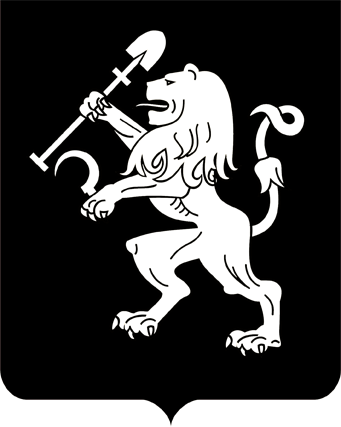 АДМИНИСТРАЦИЯ ГОРОДА КРАСНОЯРСКАРАСПОРЯЖЕНИЕО внесении изменений в распоряжение администрации городаот 28.01.2020 № 7-оргВо исполнение решения Красноярского городского Совета депутатов от 30.01.2020 № В-85 «Об утверждении муниципальной программы по противодействию коррупции на 2020–2022 годы», руководствуясь  ст. 45, 58, 59 Устава города Красноярска, распоряжением Главы города от 22.12.2006 № 270-р:Внести в распоряжение администрации города от 28.01.2020            № 7-орг «Об утверждении Плана противодействия коррупции в администрации города Красноярска на 2020 год» следующие изменения: преамбулу распоряжения после слов «Указом Губернатора Красноярского края от 08.12.2017 № 307-уг,» дополнить слова-               ми «решения Красноярского городского Совета депутатов от 30.01.2020            № В-85 «Об утверждении муниципальной программы по противодействию коррупции на 2020–2022 годы,»;дополнить пунктом 6 следующего содержания:«6. Настоящее распоряжение вступает в силу со дня его подписания и распространяется на правоотношения, возникшие с 01.01.2020.»;в таблице приложения к распоряжению:дополнить строками 23.1, 23.2, 37.1–37.11, 54.1, 54.2 следующего содержания:строку 39 изложить в следующей редакции:Настоящее распоряжение опубликовать в газете «Городские     новости» и разместить на официальном сайте администрации города.Первый заместитель Главы города                                                                              А.В. Давыдов27.03.2020№ 43-орг№п/пНаименование мероприятияСрок исполненияИсполнитель1234«23.1Размещение на официальном сайте администрации города информации о заграничных командировках муниципальных служащих, лиц, замещающих муниципальные должности, целях командировки и отчетов об их результатахв течение годауправление кадровой политикии организационной работы администрации города23.2Размещение на официальномсайте администрации города информации о премированиии награждении ценным подарком муниципальных служащих, замещающих должности муниципальной службы высшей, главной,ведущей групп должностей категории «руководители», за выполнение заданий особой важностии сложностив течение годауправление кадровой политики и организационной работыадминистрации города;органы администрации города, наделенные правами юридического лица37.1Внесение изменений в нормативные правовые акты администрации города, регулирующие порядок размещения временных сооружений в целях установления единых требований к включению их в схемы размещения и к срокам размещенияв течение годадепартамент градостроительства администрации города37.2Разработка документации по планировке территории города Красноярскав течение годауправлениеархитектурыадминистрации города37.3Размещение на официальном сайте администрации города информации обо всех плановых, внеплановых проверках в рамках муниципального жилищного контроля, муниципального лесного контроля, муниципального земельного контроля, муниципального контроля за сохранностью автомобильных дорог местного значения, проведенныхв соответствии с требованиями Федерального закона от 26.12.2008 № 294-ФЗ «О защите прав юридических лиц и индивидуальных предпринимателей при осуществлении государственного контроля (надзора) и муниципального контроля», их результатахв течение годадепартамент городского хозяйства администрации города; департамент муниципального имущества и земельных отношений администрации города; администрации районов в городе37.4Размещение на официальном сайте администрации города сведений о сформированных земельных участках, подлежащих выставлению на торгив течение годадепартаментмуниципального имущества и земельных отношений администрации города37.5Размещение на официальном сайте администрации города сведений об очередности получения многодетными гражданамиземельных участков (с учетом требований законодательстваРоссийской Федерации в области персональных данных)в течение годадепартаментмуниципального имуществаи земельныхотношений администрации города37.6Размещение на официальном сайте администрации города сведений о предоставлении земельных участков инвалидам (с учетом требований законодательстваРоссийской Федерации в областиперсональных данных)в течение годадепартаментмуниципального имущества и земельных отношений администрации города37.7Размещение на официальном сайте администрации города информации о планируемых торгах на право размещения временных сооружений на территории городав течение годадепартамент градостроительства администрации города37.8Размещение на официальном сайте администрации города перечней временных сооружений и рекламных конструкций, подлежащих демонтажув течение годаадминистрациирайонов в го-роде;управлениеархитектурыадминистрации города37.9Размещение на официальном сайте администрации города информации о порядках и условиях предоставления субсидий (грантов) физическим и (или) юридическим лицам на основании конкурсов (отборов)в течение годадепартаментсоциального развития администрации го-рода;департамент экономической политикии инвестиционного развития администрации города;органы администрации города – организаторы конкурсов(отборов), по результатам которых предоставляются субсидии (гранты) физическим и (или) юридическим лицам 37.10Размещение на официальном сайте администрации города плана капитального ремонта улиц, дорог и искусственных сооружений,оптимизации транспортных потоков и снижения мест концентрации дорожно-транспортных происшествийв течение годадепартамент градостроительства администрации города;департаментгородскогохозяйства администрации го-рода37.11Размещение на официальном сайте администрации города информации обо всех плановых, внеплановых проверках соблюдения законодательства РоссийскойФедерации и иных нормативных правовых актов о контрактнойсистеме в сфере закупок, их результатахв течение годадепартамент общественной безопасности администрации города;департаментфинансов администрации го-рода54.1Совместное рассмотрениес депутатами городского Совета поступивших от них обращений по фактам коррупционных проявленийв течение годаорганы администрации города54.2Размещение на официальном сайте администрации города информации о легковых автомобилях, закрепленных за муниципальными служащими, замещающими должности муниципальной службы высшей, главной, ведущей групп должностей категории«руководители», с указаниеммарок автомобилей и их государственных регистрационных но-меровв течение годауправлениеделами администрации города;органы администрации города, наделенные правами юридического лица»№п/пНаименование мероприятияСрок исполненияИсполнитель1234«39Увеличение доли муниципальных услуг, предоставляемых на базе многофункционального центра, в общем количестве муниципальных услуг, предоставляемых органами администрации города в соответствии с Реестром муниципальных услуг города Красноярска, утвержденным распоряжением заместителя Главы города – начальника департамента Главы города от 04.06.2008 № 1-дг, до уровня 55%в течение годаорганы администрациигорода, предоставляющие муниципальные услуги»